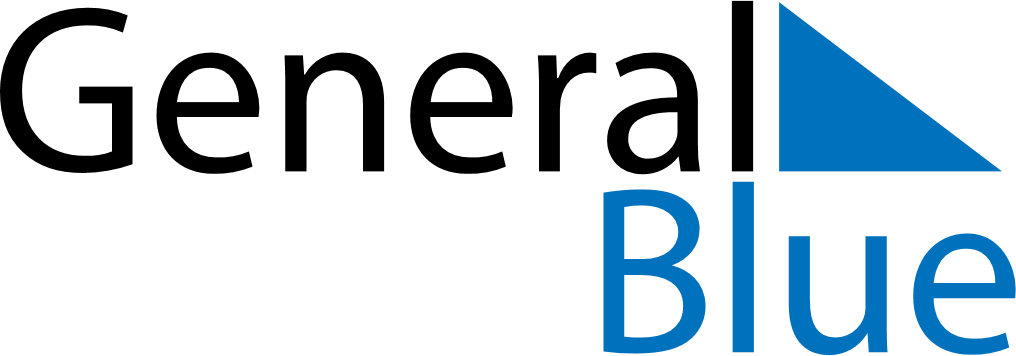 July 2024July 2024July 2024July 2024July 2024July 2024Ens, Flevoland, The NetherlandsEns, Flevoland, The NetherlandsEns, Flevoland, The NetherlandsEns, Flevoland, The NetherlandsEns, Flevoland, The NetherlandsEns, Flevoland, The NetherlandsSunday Monday Tuesday Wednesday Thursday Friday Saturday 1 2 3 4 5 6 Sunrise: 5:17 AM Sunset: 10:03 PM Daylight: 16 hours and 46 minutes. Sunrise: 5:18 AM Sunset: 10:03 PM Daylight: 16 hours and 44 minutes. Sunrise: 5:19 AM Sunset: 10:02 PM Daylight: 16 hours and 43 minutes. Sunrise: 5:19 AM Sunset: 10:02 PM Daylight: 16 hours and 42 minutes. Sunrise: 5:20 AM Sunset: 10:01 PM Daylight: 16 hours and 40 minutes. Sunrise: 5:21 AM Sunset: 10:01 PM Daylight: 16 hours and 39 minutes. 7 8 9 10 11 12 13 Sunrise: 5:22 AM Sunset: 10:00 PM Daylight: 16 hours and 37 minutes. Sunrise: 5:23 AM Sunset: 9:59 PM Daylight: 16 hours and 36 minutes. Sunrise: 5:24 AM Sunset: 9:59 PM Daylight: 16 hours and 34 minutes. Sunrise: 5:25 AM Sunset: 9:58 PM Daylight: 16 hours and 32 minutes. Sunrise: 5:26 AM Sunset: 9:57 PM Daylight: 16 hours and 30 minutes. Sunrise: 5:28 AM Sunset: 9:56 PM Daylight: 16 hours and 28 minutes. Sunrise: 5:29 AM Sunset: 9:55 PM Daylight: 16 hours and 26 minutes. 14 15 16 17 18 19 20 Sunrise: 5:30 AM Sunset: 9:54 PM Daylight: 16 hours and 24 minutes. Sunrise: 5:31 AM Sunset: 9:53 PM Daylight: 16 hours and 22 minutes. Sunrise: 5:32 AM Sunset: 9:52 PM Daylight: 16 hours and 19 minutes. Sunrise: 5:34 AM Sunset: 9:51 PM Daylight: 16 hours and 17 minutes. Sunrise: 5:35 AM Sunset: 9:50 PM Daylight: 16 hours and 14 minutes. Sunrise: 5:36 AM Sunset: 9:49 PM Daylight: 16 hours and 12 minutes. Sunrise: 5:38 AM Sunset: 9:47 PM Daylight: 16 hours and 9 minutes. 21 22 23 24 25 26 27 Sunrise: 5:39 AM Sunset: 9:46 PM Daylight: 16 hours and 6 minutes. Sunrise: 5:41 AM Sunset: 9:45 PM Daylight: 16 hours and 4 minutes. Sunrise: 5:42 AM Sunset: 9:43 PM Daylight: 16 hours and 1 minute. Sunrise: 5:44 AM Sunset: 9:42 PM Daylight: 15 hours and 58 minutes. Sunrise: 5:45 AM Sunset: 9:40 PM Daylight: 15 hours and 55 minutes. Sunrise: 5:46 AM Sunset: 9:39 PM Daylight: 15 hours and 52 minutes. Sunrise: 5:48 AM Sunset: 9:37 PM Daylight: 15 hours and 49 minutes. 28 29 30 31 Sunrise: 5:50 AM Sunset: 9:36 PM Daylight: 15 hours and 46 minutes. Sunrise: 5:51 AM Sunset: 9:34 PM Daylight: 15 hours and 43 minutes. Sunrise: 5:53 AM Sunset: 9:33 PM Daylight: 15 hours and 40 minutes. Sunrise: 5:54 AM Sunset: 9:31 PM Daylight: 15 hours and 36 minutes. 